Royal College PSQ Documents & Appendices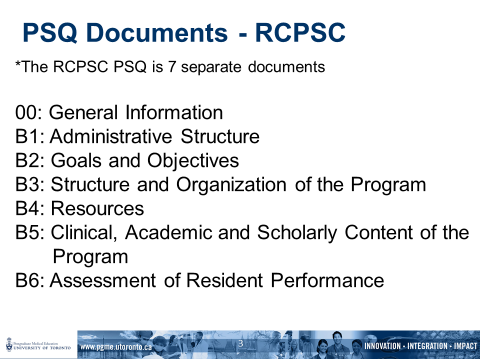 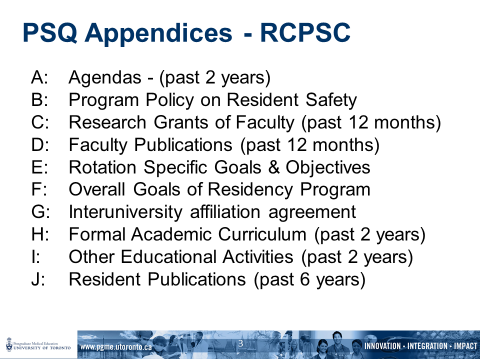 